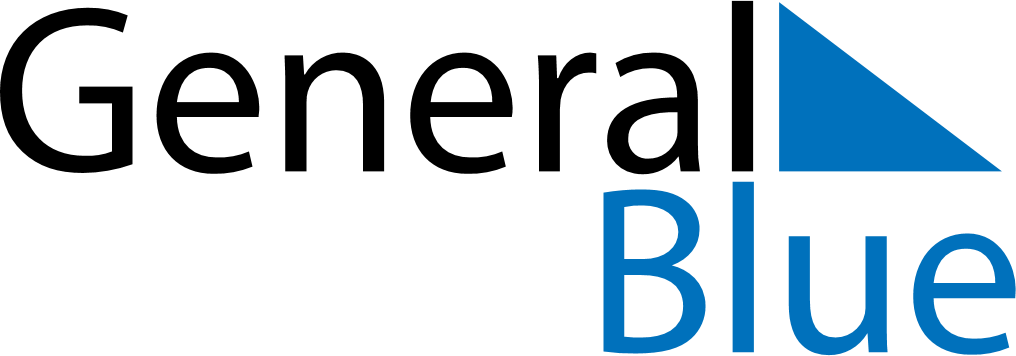 June 2024June 2024June 2024June 2024June 2024June 2024June 2024Ad Dabbah, Northern State, SudanAd Dabbah, Northern State, SudanAd Dabbah, Northern State, SudanAd Dabbah, Northern State, SudanAd Dabbah, Northern State, SudanAd Dabbah, Northern State, SudanAd Dabbah, Northern State, SudanSundayMondayMondayTuesdayWednesdayThursdayFridaySaturday1Sunrise: 5:19 AMSunset: 6:28 PMDaylight: 13 hours and 8 minutes.23345678Sunrise: 5:19 AMSunset: 6:28 PMDaylight: 13 hours and 8 minutes.Sunrise: 5:19 AMSunset: 6:29 PMDaylight: 13 hours and 9 minutes.Sunrise: 5:19 AMSunset: 6:29 PMDaylight: 13 hours and 9 minutes.Sunrise: 5:19 AMSunset: 6:29 PMDaylight: 13 hours and 9 minutes.Sunrise: 5:19 AMSunset: 6:29 PMDaylight: 13 hours and 9 minutes.Sunrise: 5:19 AMSunset: 6:30 PMDaylight: 13 hours and 10 minutes.Sunrise: 5:19 AMSunset: 6:30 PMDaylight: 13 hours and 10 minutes.Sunrise: 5:19 AMSunset: 6:30 PMDaylight: 13 hours and 10 minutes.910101112131415Sunrise: 5:19 AMSunset: 6:31 PMDaylight: 13 hours and 11 minutes.Sunrise: 5:19 AMSunset: 6:31 PMDaylight: 13 hours and 11 minutes.Sunrise: 5:19 AMSunset: 6:31 PMDaylight: 13 hours and 11 minutes.Sunrise: 5:20 AMSunset: 6:31 PMDaylight: 13 hours and 11 minutes.Sunrise: 5:20 AMSunset: 6:32 PMDaylight: 13 hours and 11 minutes.Sunrise: 5:20 AMSunset: 6:32 PMDaylight: 13 hours and 12 minutes.Sunrise: 5:20 AMSunset: 6:32 PMDaylight: 13 hours and 12 minutes.Sunrise: 5:20 AMSunset: 6:32 PMDaylight: 13 hours and 12 minutes.1617171819202122Sunrise: 5:20 AMSunset: 6:33 PMDaylight: 13 hours and 12 minutes.Sunrise: 5:20 AMSunset: 6:33 PMDaylight: 13 hours and 12 minutes.Sunrise: 5:20 AMSunset: 6:33 PMDaylight: 13 hours and 12 minutes.Sunrise: 5:21 AMSunset: 6:33 PMDaylight: 13 hours and 12 minutes.Sunrise: 5:21 AMSunset: 6:33 PMDaylight: 13 hours and 12 minutes.Sunrise: 5:21 AMSunset: 6:34 PMDaylight: 13 hours and 12 minutes.Sunrise: 5:21 AMSunset: 6:34 PMDaylight: 13 hours and 12 minutes.Sunrise: 5:21 AMSunset: 6:34 PMDaylight: 13 hours and 12 minutes.2324242526272829Sunrise: 5:22 AMSunset: 6:34 PMDaylight: 13 hours and 12 minutes.Sunrise: 5:22 AMSunset: 6:34 PMDaylight: 13 hours and 12 minutes.Sunrise: 5:22 AMSunset: 6:34 PMDaylight: 13 hours and 12 minutes.Sunrise: 5:22 AMSunset: 6:35 PMDaylight: 13 hours and 12 minutes.Sunrise: 5:22 AMSunset: 6:35 PMDaylight: 13 hours and 12 minutes.Sunrise: 5:23 AMSunset: 6:35 PMDaylight: 13 hours and 12 minutes.Sunrise: 5:23 AMSunset: 6:35 PMDaylight: 13 hours and 12 minutes.Sunrise: 5:23 AMSunset: 6:35 PMDaylight: 13 hours and 11 minutes.30Sunrise: 5:24 AMSunset: 6:35 PMDaylight: 13 hours and 11 minutes.